Муниципальное бюджетное дошкольное образовательное учреждение   «Детский сад №8»Разработала:воспитатель МБДОУ «Детский сад №8»Козлова О.В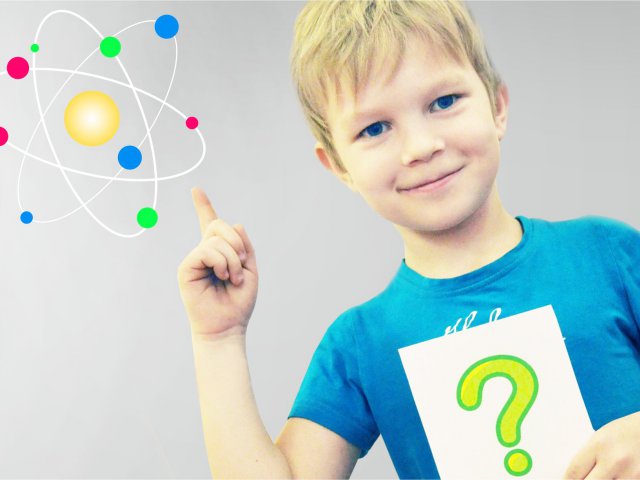 г. Никольск 2016 В коробках 1, 2, 3 лежат карандаши: синие, красные и зеленые. В первой и во второй коробке лежат не синие карандаши. Красные карандаши лежат не в первой коробке. В каких коробках лежат карандаши каждого цвета?У пяти сестер по брату. Сколько братьев всего?Рыбы плывут навстречу друг к другу. Рыбы плывут в разные стороны?Мальчики нарисовали самолеты. Саша нарисовал больше,  чем Сергей, а Коля меньше, чем Саша. Кто сколько нарисовал самолетов?Красная машина находится между зеленой и белой. Какая машина находится дальше от белой зеленая или красная?Лисичка и зайка сидят в одном ряду. Волк сидит на ряд выше, чем лисичка. Кто сидит ниже зайка или лисичка?Красная башня ниже синей. Синяя ниже желтой. Какая башня самая низкая? Обведи.Росли три цветка: одуванчик, колокольчик и роза. Одуванчик ниже колокольчика, а колокольчик ниже розы. Какой цветок самый высокий? Раскрась.Маша, Даша и Катя плавали в разных бассейнах. Маша плавала не в круглом и не в прямоугольном бассейне. Даша - не в квадратном и не в круглом. В каком бассейне плавала каждая девочка?У Маши три сумочки разного цвета: синяя, белая и зеленая. Маша купила фрукты, овощи и игрушки. В синей сумке она понесет не овощи и не фрукты. В белой  - не овощи. Что в каждой сумке понесет девочка?Зайка, мишка и лисичка полетели на воздушных шарах разного цвета: синего, красного и желтого. Зайка полетел не на красном и не на желтом. А мишка не на красном. На шарах какого цвета полетели звери?Веронике, Ульяне и Маше купили туфли: синие, зеленые, коричневые. Веронике не синие и не коричневые. Маше не коричневые. Какого цвета туфли купили каждой девочке?Волк и мишка находятся на одной ступеньке. Тигр на одну ступеньку выше, чем мишка. Кто находится ниже тигр или волк?В прямоугольной, треугольной, круглой коробках лежат бантики, шарики и бусы. Бусы лежат не в треугольной и не в круглой. А шарики  не в круглой. В какой коробке что лежит?Оля съела конфет меньше, чем Таня. А Таня, меньше, чем Вера. Кто съел больше конфет?Будка Шарика находится между будками Тузика и Бобика. Чья будка находится ближе к будке Тузика?На фабрике сшили трусы, майки, платья. Трусов сшили меньше, чем маек. Маек, меньше, чем платьев. Чего больше сшили на фабрике?Строители построили двухэтажные, трехэтажные и пятиэтажные дома. Двухэтажных  построили больше, чем трехэтажных.  А трехэтажных больше, чем пятиэтажных. Каких домов построили меньше всего?Саша выше Коли и Пети. А Коля выше Пети. Кто самый низкий?Сшили куртки на молниях больше, чем на пуговицах. А на клепках, больше, чем на молнии. Каких курток пошили больше всего, а каких меньше?Дом Маши находится не справа и не слева от детского сада. Дом кати – не сзади и не слева. А дом Арины не справа и не сзади. Где находится дом каждой девочки по отношению к детскому саду?Квартира Коли и Оли находятся на одном этаже. А квартира Киры на два этажа выше Олиной. Чья квартира находится ниже, Коли или Киры?Желтая коробка тяжелее, чем зеленая. А красная, тяжелее, чем желтая. Какая коробка самая тяжелая, а какая самая легкая?Буратино, Незнайка и кот в сапогах отправились кататься на велосипедах. Буратино уехал дальше, чем Незнайка. А кот, дальше, чем Буратино. Кто уехал дальше всех?В небо запустили овальный красный шар, круглый синий и  круглый желтый. Овальный красный шар улетел выше, чем круглый желтый. А круглый синий, выше, чем овальный красный. Какой шар улетел выше всех?В понедельник Даша дежурила в группе. А Саша дежурил на следующий день после Маши, которая дежурила на следующий день после Даши. В какой день недели дежурил Саша?